NOM : __________________________________________		CURS: _____ASSENYALA AMB UNA CREU (X) LA RESPOSTA CORRECTA.Q1. On es realitzen generalment les curses d'orientació?Al mar					c) Pel casc urbàA la muntanya			d) Als parcsQ2. Quin d’aquests elements és bàsic per participar en una cursa d’orientacióEl mapa					c) La targeta de controlLa brúixola					d) Totes les respostes són correctesQ3. Què s’ha de fer en una cursa d'orientació abans de començar a córrer?Preguntar a l’organització cap on hem d’anarGuardar el mapa a la butxaca per no perdre’lConsultar la informació del mapaMarcar l’inici de la cursaQ4. Què indica un triangle al mapa d’orientació?La posició on ens trobem			c) El final de la cursaL’inici de la cursa				d) El control que cal cercarQ5. Què s’ha de fer a la cursa en cas que trobem una balisa?Comprovar que és la correcta amb la informació del mapaPreguntar a l’organització si és la balisa correctaMarcar el control a la targetaLes respostes a i c són correctes	Q6. Quan no reconeguis un símbol del mapa, què has de fer?No anar a buscar el controlPreguntar-li a l’organització què és aquell dibuixSeguir algun altre grup d’amagatConsultar la llegenda del mapaQ7. Quan les corbes de nivell estan molt juntes vol dir que...Hi ha un pendent molt suau ja sigui de pujada o de baixadaHi ha un fort pendent ja sigui de pujada o de baixada	Hi ha hagut un terratrèmolHi ha un embassament a propQ8. Quin d’aquests símbols indiquen l’arribada al mapa?Dos cercles, un dintre de l’altreDos cercles, un al costat de l’altreDos cercles de dimensions i colors diferentsDos cercles, un a sobre de l’altreQ9. Què has de fer en acabar la cursa?Llençar la targeta de control a la papereraGuardar la targeta i el mapa per tenir un record de l’activitatCanviar la targeta amb un altre grup per corregir l’activitat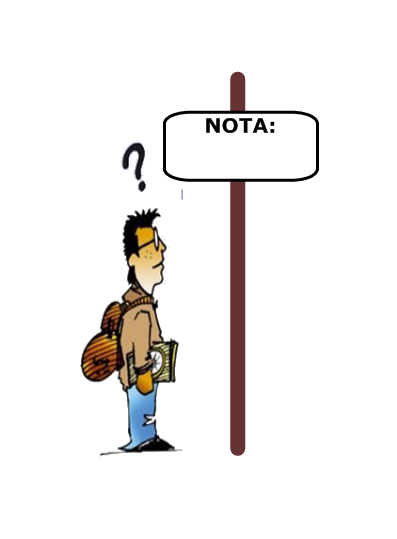 Lliurar la targeta a l’organització per comprovar els resultatsQ10. Què NO has de fer mai en una cursa d’orientació?Córrer sense mirar el mapaSeguir a la resta dels participantsCridar quan trobis una balisa per avisar a la resta dels participantsTotes les respostes són correctes		